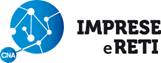 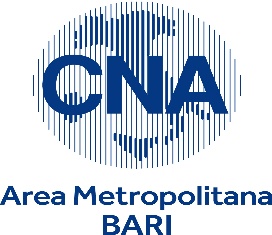 CORSO DI FORMAZIONE – 2^ EDIZIONE“SOCIAL MEDIA MARKETING”  -  BARI 25 MARZO 2019   COMPILARE E INVIARE Via mail a: formazione.bari@cna.itSCHEDA DI ISCRIZIONE per LE PERSONE A PARTECIPAZIONE GRATUITACognome _______________________________________Nome________________________________Indirizzo __________________________________Cap_________Comune_______________________Cell._________________________________mail:__________________________________________Data __________________________			Firma___________________________________Si autorizza al trattamento dei dati ai sensi del nuovo regolamento europeo 2016/679 entrato in vigore il 18.05.2018Data________________________				Firma________________________________________Per ogni informazione: CNA Bari - tel.: 080.548.69.08 - email: formazione.bari@cna.it